République du Niger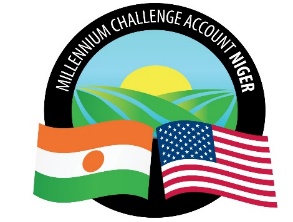 Millennium Challenge Account Niger (MCA-Niger)AVIS SPECIFIQUELe Millennium Challenge Account du Niger (MCA-Niger) a reçu un financement de la part de la Millennium Challenge Corporation (MCC) pour financer le Projet des Communautés Résilientes au Climat CRC (Activités CRA et PRAPS) et compte affecter une partie de ce financement aux paiements effectués au titre du contrat relatif aux « Travaux pour la réalisation et/ou la réhabilitation des Marchés à bétail pour l’activité « Projet Régional d’Appui au Pastoralisme au Sahel (PRAPS) » du Projet des Communautés Résilientes au Climat (CRC) dans les régions de Dosso, Maradi Tahoua et Tillabéry. Les travaux sont repartis en Huit (8) lots. Le DAO est accessible au lien suivant : https://docs.google.com/document/d/1MYbZ2DMLnThBbSbTL7KL9gHFTSDBLwnC/edit?usp=sharing&ouid=113395387616986243307&rtpof=true&sd=true MCA-Niger, par le biais de son Agent de Passation de Marchés, invite les entreprises éligibles à soumettre des Offres relatives aux « Travaux pour la réalisation et/ou la réhabilitation des Marchés à bétail en huit (8) Lots dans les régions de Dosso, Tillabéry, Tahoua et Maradi ». Le processus de passation des marchés, tel que défini dans les PPG, sera conduit à travers la méthode d’« Appel d’Offres concurrentiel ouvert » conformément aux procédures décrites dans le MCC Program Procurement Guidelines (PPG) et est ouvert à toutes les Entreprises éligibles.Veuillez noter qu'une conférence préalable se tiendra comme décrit dans les Données Particulières du Dossier d’Appel d’Offres, Section II, Point IS 8.4 des Données particulières.Les Offres doivent être déposées par voie électronique et de la manière indiquée au point IS 22.3c), des Données Particulières du Dossier d’Appel d’Offres (DPAO), au plus tard le MARDI 8 NOVEMBRE 2022 A 10 HEURES PRECISES, HEURE DE NIAMEY.Les Offres en retard seront rejetées. Une ouverture des Offres en séance publique se tiendra comme décrit dans le Dossier d’Appel d’Offres, Section II, Point IS 26.1 des Données Particulières. Le Procès-Verbal d’ouverture desdites offres sera transmis aux Soumissionnaires ayant déposé leurs offres dans les délais et publié sur le site de MCA - Niger.Adresse du Contact : PaysNIGERVilleNiameyNom du projet« Projet Régional d’Appui au Pastoralisme au Sahel (PRAPS) » (CRC) Titre du marché Travaux pour la réalisation et/ou la réhabilitation des Marchés à bétail pour l’activité « Projet Régional d’Appui au Pastoralisme au Sahel (PRAPS) » du Projet des Communautés Résilientes au Climat (CRC) dans les régions de Dosso, Maradi Tahoua et Tillabéry Les travaux sont repartis en Huit (8) lots Numéro de l’activité suivant le Plan de Passation des MarchésDAO: CR/PRAPS/3/CB/144/20Type de marchéTravaux AcheteurMillennium Challenge Account-NigerDate de Publication 03 Octobre 2022Date et heure limites de soumission 08 novembre 2022, à 10 heures précises, heure de NiameyCourriel :AMEEMMCANigerPA@dt-global.com avec copie à procurement@mcaniger.neSite Web:www.mcaniger.ne  